Bucket ListAnother great idea! Every time you wish you could do something, go somewhere, treat yourself, see someone you love, visit a new place etc why not write it down and put it in a jar. When all this is over this can be your bucket list and you can work your way through the jar. But until then you can see the jar fill up and look forward to all the lovely things you can do. 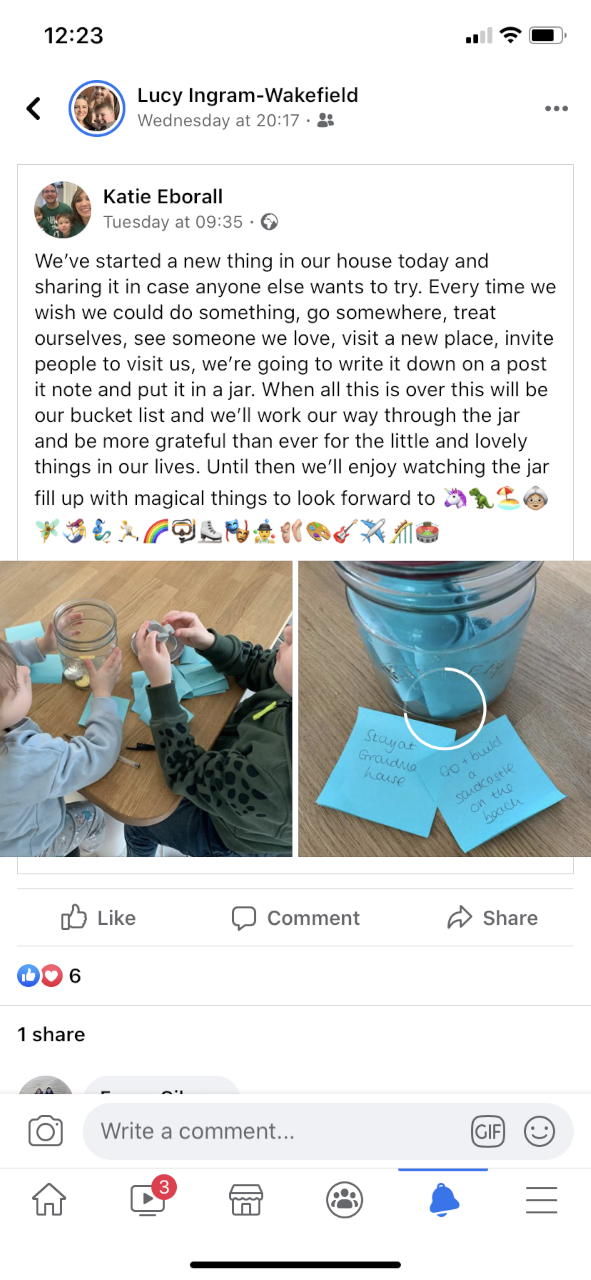 Shadow animal art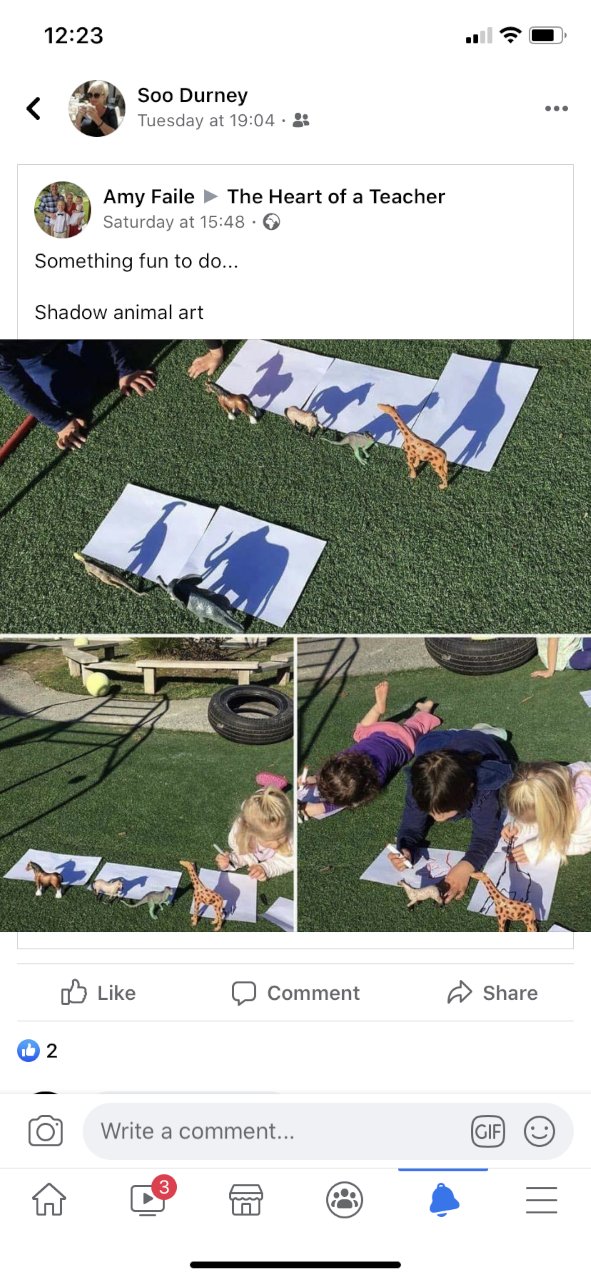 